粉体工艺性能表征分析仪 --- 粉体综合分析仪粉体的性质非常复杂，存在于固体、液体、气体三种相位特征本文从粉末/颗粒振实密度、松装密度、堆积密度、安息角（休止角）、抹刀角（平板角）、崩溃角、差角、质量流速、体积流速、分散性、空隙率、卡尔指数，豪斯纳比指数等项目来分析粉体的工艺性能；下面就我们常用的颗粒和粉末特性分析仪FT做如下分析和解析，希望帮到大家：这个仪器基本上满足我们要讲解的内容和项目，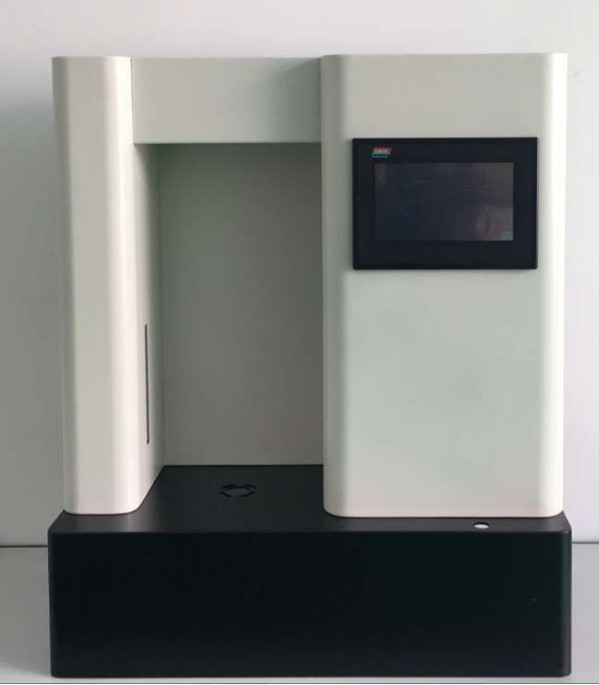 参数描述从上述图表来看，这些功能都是比较齐全，可以所是目前在粉体工艺性能分析的不错选择，对于一个粉体从业者来说，这样的智能机型确实是个好帮手，特别还提供中文和英文版本的语言，序号功能量程分辨率测试方式1.松装(自然堆积)密度0-999.9999g/ml0.0001g/ml1.自动记录质量，2.输入体积2.振实密度0-999.9999g/ml0.0001g/ml1.定质量测试2.定体积测试3.安息角（休止角）0-90度0.01度1.自动计算2.PC软件过程数据曲线4.质量流速0-9999.999g/s0.001 g/s1.自动计时并停止2.自带称重平台3. PC软件过程数据曲线5.体积流速0-9999.999ml/s0.001 ml/s1.自动计时及停止2.自带称重平台3. PC软件过程数据曲线6.崩溃角0-90度0.01度1.自动计算2.PC软件过程数据曲线7.平板角0-90度0.01度1.自动计算2.PC软件过程数据曲线8.空隙率0-99.99%0.01%9.时间0-99999S任意设定0.01s自动10.差角0-90度0.01度自动11.分散性0-99.99%0.01%自动12.称量平台0-2000.0g0.01g自动13.漏斗容积200ml14.不锈钢量杯25ml、100ml、200ml、250ml、500ml25ml、100ml、200ml、250ml、500ml15.圆盘直径100mm和64mm（少量样品测量）直径100mm和64mm（少量样品测量）休止角测量16.搅拌装置固定转速固定转速自动17.漏斗出口口径mm2.5；4.0；5.0；6.0；7.0；8.0；9.0；10；14；15；16；17；18；252.5；4.0；5.0；6.0；7.0；8.0；9.0；10；14；15；16；17；18；25可更换结构18.出口配有控制阀门气动控制气动控制自动 19.振实密度玻璃量筒1）25ml，刻度高135mm，间距1ml2）100ml，刻度高175mm，质量130±16g，；3）250ml，质量220±40g1）25ml，刻度高135mm，间距1ml2）100ml，刻度高175mm，质量130±16g，；3）250ml，质量220±40g量筒固定座质量450±20g20.显示器7寸触摸屏7寸触摸屏21.温湿度范围18-40℃ 相对湿度在35-80%18-40℃ 相对湿度在35-80%自动22.流动指数自动转化流动指数数据自动转化流动指数数据自动23.输入电源220V±10%  常温环境下使用220V±10%  常温环境下使用24.PC软件软件、电脑、打印机软件、电脑、打印机25振动筛分粒度仪筛网目数42目，60目，100目，200目325目满足卡尔指数要求筛网目数42目，60目，100目，200目325目满足卡尔指数要求均齐度和凝聚度测量